2019 Proje Dönemi                   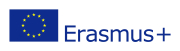 Erasmus+ Programı 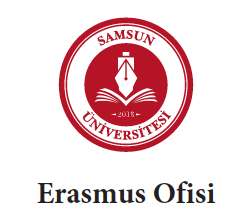 Personel Ders Verme HareketliliğiDeğerlendirme FormuNot: Değerlendirme Formuna (bir sayfa) özgeçmiş Eklenecektir.Personelin Adı Soyadı (Ünvanı)Personelin Adı Soyadı (Ünvanı)TC Kimlik No: TC Kimlik No: TC Kimlik No: Doğum Tarihi: Doğum Tarihi: Doğum Tarihi: Birimi/ BölümüGöreviKadro:Kadro:Kadro:İletişim BilgileriGSM No:                                          e-posta: GSM No:                                          e-posta: GSM No:                                          e-posta: GSM No:                                          e-posta: GSM No:                                          e-posta: Samsun Üniversitesi bünyesinde daha önce personel hareketliliğine katılım sağladınız mı? Hangi dönem?Samsun Üniversitesi bünyesinde daha önce personel hareketliliğine katılım sağladınız mı? Hangi dönem?Samsun Üniversitesi bünyesinde daha önce personel hareketliliğine katılım sağladınız mı? Hangi dönem?Samsun Üniversitesi bünyesinde daha önce personel hareketliliğine katılım sağladınız mı? Hangi dönem?Samsun Üniversitesi bünyesinde daha önce personel hareketliliğine katılım sağladınız mı? Hangi dönem?Samsun Üniversitesi bünyesinde daha önce personel hareketliliğine katılım sağladınız mı? Hangi dönem?Ders Verme Hareketliliğini düşündüğünüz/planladığınız; Yükseköğretim kurumu, Eğitim/Araştırma Merkezi:Ülke:(Varsa, Bu kurumdan aldığınız ön kabul/ davetiye/e-mail onayını başvurunuza ekleyiniz.) Ders Verme Hareketliliğini düşündüğünüz/planladığınız; Yükseköğretim kurumu, Eğitim/Araştırma Merkezi:Ülke:(Varsa, Bu kurumdan aldığınız ön kabul/ davetiye/e-mail onayını başvurunuza ekleyiniz.) Ders Verme Hareketliliğini düşündüğünüz/planladığınız; Yükseköğretim kurumu, Eğitim/Araştırma Merkezi:Ülke:(Varsa, Bu kurumdan aldığınız ön kabul/ davetiye/e-mail onayını başvurunuza ekleyiniz.) Ders Verme Hareketliliğini düşündüğünüz/planladığınız; Yükseköğretim kurumu, Eğitim/Araştırma Merkezi:Ülke:(Varsa, Bu kurumdan aldığınız ön kabul/ davetiye/e-mail onayını başvurunuza ekleyiniz.) Ders Verme Hareketliliğini düşündüğünüz/planladığınız; Yükseköğretim kurumu, Eğitim/Araştırma Merkezi:Ülke:(Varsa, Bu kurumdan aldığınız ön kabul/ davetiye/e-mail onayını başvurunuza ekleyiniz.) Ders Verme Hareketliliğini düşündüğünüz/planladığınız; Yükseköğretim kurumu, Eğitim/Araştırma Merkezi:Ülke:(Varsa, Bu kurumdan aldığınız ön kabul/ davetiye/e-mail onayını başvurunuza ekleyiniz.) Bu programdan yararlanmak isterken kendiniz ve kurumunuz adına beklentileriniz: (Kısaca belirtiniz)Bu programdan yararlanmak isterken kendiniz ve kurumunuz adına beklentileriniz: (Kısaca belirtiniz)Bu programdan yararlanmak isterken kendiniz ve kurumunuz adına beklentileriniz: (Kısaca belirtiniz)Bu programdan yararlanmak isterken kendiniz ve kurumunuz adına beklentileriniz: (Kısaca belirtiniz)Bu programdan yararlanmak isterken kendiniz ve kurumunuz adına beklentileriniz: (Kısaca belirtiniz)Bu programdan yararlanmak isterken kendiniz ve kurumunuz adına beklentileriniz: (Kısaca belirtiniz)DEĞERLENDİRMEDEĞERLENDİRMEDEĞERLENDİRMEDEĞERLENDİRMEDEĞERLENDİRMEDEĞERLENDİRMEDERS VERME FAALİYETİNDEN YARARLANACAK PERSONELİN PUANLAMA SİSTEMİDERS VERME FAALİYETİNDEN YARARLANACAK PERSONELİN PUANLAMA SİSTEMİDERS VERME FAALİYETİNDEN YARARLANACAK PERSONELİN PUANLAMA SİSTEMİDERS VERME FAALİYETİNDEN YARARLANACAK PERSONELİN PUANLAMA SİSTEMİPUAN DURUMU (Komisyon tarafından doldurulacak)PUAN DURUMU (Komisyon tarafından doldurulacak)YDS ya da resmi geçerliliği olan YDS eşdeğeri olan herhangi bir yabancı dil belgesi (Belgenin ibrazı zorunludur.) YDS ya da resmi geçerliliği olan YDS eşdeğeri olan herhangi bir yabancı dil belgesi (Belgenin ibrazı zorunludur.) YDS ya da resmi geçerliliği olan YDS eşdeğeri olan herhangi bir yabancı dil belgesi (Belgenin ibrazı zorunludur.) YDS ya da resmi geçerliliği olan YDS eşdeğeri olan herhangi bir yabancı dil belgesi (Belgenin ibrazı zorunludur.) Puan:   ...........%50’si: ...........Karşı Kurumdan alınmış kabul mektubu (Acceptance Letter)Karşı Kurumdan alınmış kabul mektubu (Acceptance Letter)Karşı Kurumdan alınmış kabul mektubu (Acceptance Letter)Karşı Kurumdan alınmış kabul mektubu (Acceptance Letter)+ 10Bölüm/Program Erasmus Koordinatörü olmak,Gelen Erasmus değişimi öğrencilerine danışmanlık yapmış/yapıyor olmak,Gideceği kurum ile anlaşmayı bizzat yapmış olmak(Erasmus Ofisi’nden onay alınmalıdır, maksimum 10 puan alınabilir.)Bölüm/Program Erasmus Koordinatörü olmak,Gelen Erasmus değişimi öğrencilerine danışmanlık yapmış/yapıyor olmak,Gideceği kurum ile anlaşmayı bizzat yapmış olmak(Erasmus Ofisi’nden onay alınmalıdır, maksimum 10 puan alınabilir.)Bölüm/Program Erasmus Koordinatörü olmak,Gelen Erasmus değişimi öğrencilerine danışmanlık yapmış/yapıyor olmak,Gideceği kurum ile anlaşmayı bizzat yapmış olmak(Erasmus Ofisi’nden onay alınmalıdır, maksimum 10 puan alınabilir.)Bölüm/Program Erasmus Koordinatörü olmak,Gelen Erasmus değişimi öğrencilerine danışmanlık yapmış/yapıyor olmak,Gideceği kurum ile anlaşmayı bizzat yapmış olmak(Erasmus Ofisi’nden onay alınmalıdır, maksimum 10 puan alınabilir.)+ 10Engelli personelEngelli personelEngelli personelEngelli personel+ 10Gazi personel / Şehit veya gazi yakını personel (eş ve çocukları)Gazi personel / Şehit veya gazi yakını personel (eş ve çocukları)Gazi personel / Şehit veya gazi yakını personel (eş ve çocukları)Gazi personel / Şehit veya gazi yakını personel (eş ve çocukları)+ 15Bir önceki dönem hareketlilikten faydalanmış olmakBir önceki dönem hareketlilikten faydalanmış olmakBir önceki dönem hareketlilikten faydalanmış olmakBir önceki dönem hareketlilikten faydalanmış olmak- 15Bir önceki dönem hareketlilikten faydalanma hakkı kazanıp gitmemiş olmakBir önceki dönem hareketlilikten faydalanma hakkı kazanıp gitmemiş olmakBir önceki dönem hareketlilikten faydalanma hakkı kazanıp gitmemiş olmakBir önceki dönem hareketlilikten faydalanma hakkı kazanıp gitmemiş olmak- 20TOPLAMTOPLAMTOPLAMTOPLAMTOPLAMBaşvuru SahibininBaşvuru SahibininBirim Yöneticisi/Bölüm Başkanı OnayıUnvanı, Adı ve Soyadı:(İmza)....../....../20.......(İmza)....../....../20....... (İmza)UYGUNDUR....../....../20.......Başvuru koşullarını sağlayan kişiler, başvuru yapan toplam personel durumuna ve sayısına göre öncelikli olarak değerlendirilecektir.Başvuru koşullarını sağlayan kişiler, başvuru yapan toplam personel durumuna ve sayısına göre öncelikli olarak değerlendirilecektir.Başvuru koşullarını sağlayan kişiler, başvuru yapan toplam personel durumuna ve sayısına göre öncelikli olarak değerlendirilecektir.Komisyon Değerlendirmesi: